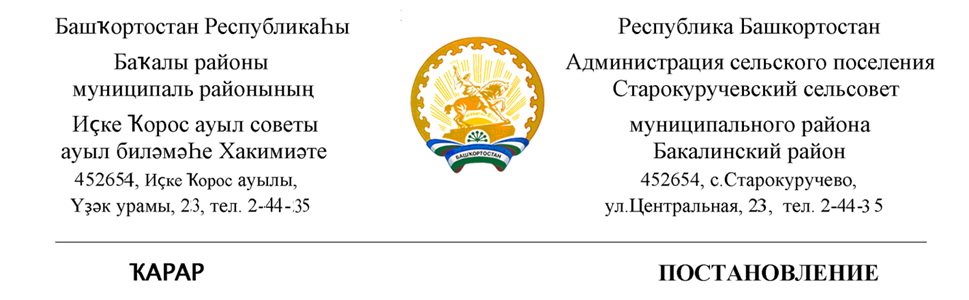 02 декабрь 2019 й.                                                            02 декабря 2019 г.                                                        №53/3Об утверждении  порядка осуществления контроля, предусмотренного частью 5 статьи 99 Федерального закона «О контрактной системе в сфере закупок товаров, работ, услуг для обеспечения государственных и муниципальных нужд».   В соответствии с частью 5 статьи 99 Федерального закона «О контрактной системе в сфере закупок товаров работ, услуг для обеспечения государственных и муниципальных нужд», постановлением  Правительства Российской Федерации от 12.12.2015 №1367  
"О порядке осуществления контроля, предусмотренного частью 5 статьи 99 Федерального закона "О контрактной системе в сфере закупок товаров, работ, услуг для обеспечения государственных и муниципальных нужд", администрация сельского поселения Старокуручевский сельсовет постановляет:   1. Утвердить прилагаемый Порядок осуществления контроля, предусмотренного частью 5 статьи 99 Федерального закона «О контрактной системе в сфере закупок товаров работ, услуг для обеспечения государственных и муниципальных нужд».   2.Контроль за исполнением данного постановления оставляю за собой.И.о.главы сельского поселения                                         Э.С.Гилаева                                                                                  Утвержден                                                          Постановлением администрации                                      сельского поселения Старокуручевский сельсовет                                                         от 02.12.2019 № 53/3Порядок   осуществления контроля, предусмотренного частью 5 статьи 99 Федерального закона "О контрактной системе в сфере закупок товаров, работ, услуг для обеспечения государственных и муниципальных нужд".1. Настоящий порядок устанавливает правила взаимодействия       Администрации сельского поселения Старокуручевский сельсовет муниципального района Бакалинский район Республики Башкортостан (далее – Администрация сельского поселения) с субъектами контроля, указанными в пункте 4   Правил осуществления контроля, предусмотренного частью 5 статьи 99 Федерального закона "О контрактной системе в сфере закупок товаров, работ, услуг для обеспечения государственных и муниципальных нужд", утвержденных постановлением Правительства Российской Федерации от 12 декабря . N 1367 (далее соответственно – Порядок взаимодействия, субъекты контроля, Правила контроля), а также формы направления субъектами контроля сведений в случаях, предусмотренных подпунктом «б» пункта 8 и пунктом 10 Правил контроля, и формы протоколов, направляемых Администрацией сельского поселения субъектам контроля.Порядок взаимодействия применяется при размещении субъектами контроля в единой информационной системе в сфере закупок или направлении на согласование в Администрацию сельского поселения документов, определенных Федеральным законом от 5 апреля . N 44-ФЗ "О контрактной системе в сфере закупок товаров, работ, услуг для обеспечения государственных и муниципальных нужд" (Собрание законодательства Российской Федерации  2013, N 14, ст. 1652, официальный интернет-портал правовой информации http://www,pravo.gov.ru, 4 июля .), в целях осуществления контроля, предусмотренного частью 5 статьи 99 указанного Федерального закона (далее соответственно -  контроль, объекты контроля, Федеральный закон):- Планов закупок;- Планов-графиков закупок;- Извещений;- Документаций о закупках;- Протоколов определения поставщиков (подрядчиков, исполнителей);- Проектов контрактов, направляемых участникам закупок, с которыми заключаются контракты;- информации, включаемой в реестр контрактов;Действие настоящего порядка не распространяется на объекты контроля, указанные в подпункте "б" пункта 8 Правил контроля, в связи с их отсутствием.2. Субъектами контроля, осуществляемого Администрацией сельского поселения, является:а) Администрация сельского поселения  Старокуручевский сельсовет муниципального района Бакалинский район Республики Башкортостан, осуществляющие закупки в соответствии с частью 1 статьи 15 Федерального закона  б) Администрация сельского поселения Старокуручевский _сельсовет муниципального района Бакалинский район Республики Башкортостан, осуществляющие закупки в соответствии с частью 4 статьи 15 Федерального закона (в части осуществления капитальных вложений в объекты муниципальной собственности).3. Взаимодействие субъектов контроля с Администрацией  сельского поселения в целях контроля информации, определенной частью 5 статьи 99 Федерального закона, содержащейся в объектах контроля (далее - контролируемая информация), осуществляется:при размещении в единой информационной системе в сфере закупок  (далее - ЕИС), посредством информационного взаимодействия ЕИС с государственной интегрированной информационной системой управления общественными финансами «Электронный бюджет» объектов контроля  в форме электронного документа в соответствии с едиными форматами, установленными Министерством финансов Российской Федерации в соответствии с Правилами функционирования единой информационной системы в сфере закупок, утвержденными постановлением Правительства Российской Федерации от 23 декабря 2015 года N 1414   (далее - электронный документ, информационная система "Электронный бюджет", форматы). Электронные документы, направляемые на размещение в ЕИС, должны быть подписаны соответствующей требованиям Федерального закона электронной подписью лица, имеющего право действовать от имени субъекта контроля.  4. Объекты контроля, подлежащие в соответствии с Федеральным законом размещению в ЕИС, размещаются в ЕИС в течение одного рабочего дня со дня направления объекта контроля для размещения в информационной системе:- по объектам контроля, направленным на размещение в ЕИС до 12 часов, контроль осуществляется текущим днем; - по объектам контроля, направленным на размещение в ЕИС после 12 часов, контроль осуществляется на следующий рабочий день.             5. При размещении электронного документа Администрация сельского поселения посредством информационной системы "Электронный бюджет" направляет субъекту контроля уведомление в форме электронного документа о начале проведения контроля (в случае соответствия электронного документа форматам) с указанием в нем даты и времени или невозможности проведения контроля (в случае несоответствия электронного документа форматам).  6. При осуществлении взаимодействия с субъектами контроля, Администрация сельского поселения проверяет, в соответствии с подпунктом "а" пункта 13 Правил контроля, контролируемую информацию об объеме финансового обеспечения, включенную в план закупок, являющейся объектом контроля:а) субъектов контроля, указанных в подпункте "а" пункта 2 настоящего Порядка  взаимодействия:  на предмет не превышения доведенных в установленном порядке субъекту контроля как получателю бюджетных средств лимитов бюджетных обязательств на соответствующий финансовый год и плановый период на закупку товаров, работ, услуг с учетом поставленных в установленном порядке на учет бюджетных обязательств   (далее - Порядок учета); на соответствие сведениям об объемах средств, указанных в правовых актах (проектах таких актов, размещенных в установленном порядке в целях общественного обсуждения)  сельского поселения, установленных Правительством Российской Федерации, предусматривающих в соответствии с бюджетным законодательством Российской Федерации возможность заключения  муниципального  контракта на срок, превышающий срок действия доведенных лимитов бюджетных обязательств, направляемых в администрацию поселения по рекомендуемому образцу согласно приложению N 1 к настоящему порядку, в случае включения в план закупок информации о закупках, оплата которых планируется по истечении планового периода;в) субъектов контроля, указанных     в подпункте "б" пункта 2 настоящего Порядка  взаимодействия (в части   Администрации сельского поселения)   , на предмет не превышения суммы бюджетного обязательства получателя бюджетных средств, заключившего соглашение о предоставлении Администрации сельского поселения субсидий  и межбюджетных трансфертов на осуществление капитальных вложений в соответствии со статьей 78.2 Бюджетного кодекса Российской Федерации, поставленного на учет в соответствии с Порядком учета.7. При осуществлении взаимодействия с субъектами контроля Комитет финансов осуществляет контроль в соответствии с пунктом 6 настоящего Порядка взаимодействия Планов закупок, являющихся объектами контроля:а) при размещении субъектами контроля в соответствии с пунктом 3 настоящего   Порядка  взаимодействия объектов контроля в ЕИС;б) при постановке Администрации сельского поселения на учет бюджетных обязательств или внесение изменений в постановленное на учет бюджетное обязательство, в соответствии с Порядком учета в части бюджетных обязательств, связанных с закупками товаров, работ, услуг, не включенными в План закупок;в) при уменьшении в установленном порядке   субъекту контроля как получателю бюджетных средств лимитов бюджетных обязательств, доведенных на принятие и (или) исполнение бюджетных обязательств, связанных с закупками товаров, работ, услуг; г) при уменьшении объемов финансового обеспечения осуществления капитальных вложений, содержащихся в соглашениях о предоставлении субсидий  и межбюджетных трансфертов на осуществление капитальных вложений, предоставляемых унитарным предприятиям в соответствии со статьей 78.2 Бюджетного кодекса Российской Федерации, определяемых в соответствии с подпунктом "в" пункта 6 настоящего Порядка  взаимодействия.8. При осуществлении взаимодействия с субъектами контроля Комитет финансов проверяет в соответствии с подпунктом "б" пункта 13 Правил контроля следующие объекты контроля:а) План-график закупок на не превышение содержащихся в нем по соответствующим идентификационным кодам закупки сумм начальных (максимальных) цен контрактов, цен контрактов, заключаемых с единственным поставщиком (подрядчиком, исполнителем), сумм планируемых платежей в очередном финансовом году и плановом периоде и сумм платежей за пределами планового периода, с учетом планируемых платежей по контрактам, заключенным по результатам определения поставщика (подрядчика, исполнителя) по закупкам, указанным в Плане-графике закупок, над объемом финансового обеспечения по соответствующему финансовому году и по соответствующему идентификационному коду закупки, указанным в Плане закупок;б) Извещение об осуществлении закупки, Проект контракта, заключаемый с единственным поставщиком (подрядчиком, исполнителем), и (или) Документацию о закупке   на соответствие содержащихся в них начальной (максимальной) цены контракта, цены контракта, заключаемого с единственным поставщиком (подрядчиком, исполнителем), и идентификационного кода закупки - начальной (максимальной) цене контракта, цене контракта, заключаемого с единственным поставщиком (подрядчиком, исполнителем) по соответствующему идентификационному коду закупки, указанным в Плане-графике закупок;в) Протокол определения поставщика (подрядчика, исполнителя)   на:соответствие содержащегося в нем (них) идентификационного кода закупки - аналогичной информации, содержащейся в Документации о закупке;не превышение начальной (максимальной) цены контракта, содержащейся в Протоколе (сведениях о протоколе), цены, предложенной участником закупки, признанным победителем определения поставщика (подрядчика, исполнителя), участником закупки, предложившим лучшие условия после победителя, единственного участника, заявка которого признана соответствующей требованиям Федерального закона, над начальной (максимальной) ценой, содержащейся в Документации о закупке;г) Проект контракта, направляемый участнику закупки (контракт, возвращаемый участником закупки)  на соответствие содержащихся в нем (них):- идентификационного кода закупки - аналогичной информации, содержащейся в Протоколе определения поставщика (подрядчика, исполнителя) (сведениях о протоколе);- цены контракта - цене, указанной в Протоколе, предложенной участником закупки, с которым заключается контракт;д) информацию, включаемую в реестр контрактов   на соответствие:- идентификационного кода закупки - аналогичной информации, содержащейся в условиях контракта;- информации   о цене контракта - цене, указанной в условиях контракта в контракте.Указанные в настоящем пункте настоящего Порядка объекты контроля проверяются Администрацией сельского поселения при размещении в ЕИС.9. Предусмотренное пунктом 8 настоящего Порядка взаимодействие субъектов контроля с Администрацией сельского поселения при проверке объектов контроля, указанных в подпунктах "а" - "г" пункта 8 настоящего Порядка, осуществляется с учетом следующих особенностей:а) объекты контроля, направляемые уполномоченными органами, уполномоченными учреждениями, осуществляющими определение поставщиков (исполнителей, подрядчиков) для одного или нескольких заказчиков в соответствии со статьей 26 Федерального закона, а также организатором совместных конкурсов и аукционов, проводимых в соответствии со статьей 25 Федерального закона, проверяются на:- соответствие начальной (максимальной) цены контракта и идентификационного кода закупки по каждой закупке, включенной в такое Извещение и (или) Документацию, начальной (максимальной) цене контракта по соответствующему идентификационному коду закупки и идентификационному коду закупки, указанным в Плане-графике закупок соответствующего заказчика; - не превышение включенной в Протокол определения поставщика (подрядчика, исполнителя)   цены, предложенной участником закупки, признанным победителем определения поставщика (подрядчика, исполнителя), участником закупки, предложившим лучшие условия после победителя, единственного участника, заявка которого признана соответствующей требованиям Федерального закона, над начальной (максимальной) ценой, содержащейся в Документации о закупке   по закупке соответствующего заказчика, и на соответствие идентификационного кода закупки, указанного в таком Протоколе, аналогичной информации, содержащейся в Документации о закупке   по закупке соответствующего заказчика; б) объекты контроля по закупкам, указываемым в Плане-графике закупок отдельной строкой в случаях, установленных пунктом 2 требований к плану-графику закупок товаров работ, услуг, утвержденных постановлением Правительства Российской Федерации от 5 июня . N 554 , проверяются на не превышение включенной в план-график закупок информации о планируемых платежах по таким закупкам с учетом:  -информации о начальной (максимальной) цене, указанной в размещенных Извещениях об осуществлении закупок и (или) Документации о закупке, Проектах контрактов, направленных единственному поставщику (подрядчику, исполнителю)  , в отношении закупок, процедуры отбора поставщика (исполнителя, подрядчика) по которым не завершены;- суммы цен по контрактам, заключенным по итогам указанных в настоящем пункте закупок;в) Проект контракта, при заключении контракта муниципальными заказчиками с несколькими участниками закупки в случаях, предусмотренных частью 10 статьи 34 Федерального закона, проверяется на:- соответствие идентификационного кода закупки - аналогичной информации, содержащейся в документации о закупке;Не превышение суммы цен таких контрактов над начальной (максимальной) ценой, указанной в Документации о закупке.10. В сроки, установленные пунктами 14 и 15 Правил контроля и пункта 4 настоящего Порядка, со дня направления субъекту контроля уведомления о начале контроля или поступления объекта контроля на бумажном носителе в Администрацию  сельского поселения:а) объект контроля, в случае соответствия при проведении проверки     требованиям, установленным Правилами контроля и настоящим Порядком,   размещается в ЕИС  и Администрация сельского поселения  направляет субъекту контроля в информационной системе "Электронный бюджет" Уведомление о результате контроля, предусмотренное пунктом 16 Правил контроля, по форме согласно приложении № 2, которое также размещается в ЕИС;б) в случае выявления при проведении   проверки несоответствия объекта контроля   требованиям, установленным Правилами контроля и настоящим Порядком, Администрация сельского поселения направляет субъекту контроля в информационной системе "Электронный бюджет"  протокол о несоответствии контролируемой информации требованиям, установленным частью 5 статьи 99 Федерального закона, по форме согласно приложению N 3 к настоящему Порядку и при проверке контролируемой информации, содержащейся:- в Плане закупок получателей бюджетных средств, до внесения соответствующих изменений в План закупок и План-график закупок не размещаются в ЕИС Извещения об осуществлении закупки, проекты Контрактов, заключаемых с единственным поставщиком (исполнителем, подрядчиком);- в Плане закупок учреждений, унитарных предприятий, до внесения изменений в План закупок и План-график закупок, если указанные изменения не внесены по истечении 30 дней со дня направления субъекту контроля по результатам проверки протокола, содержащего перечень выявленных несоответствий, не размещаются в ЕИС Извещения об осуществлении закупки, Проекты контрактов, заключаемых с единственным поставщиком (исполнителем, подрядчиком);- в объектах контроля, указанных в пункте 8 настоящего Порядка, такие объекты контроля не размещаются в ЕИС до устранения в них соответствующих нарушений и прохождения повторного контроля. Приложение N 1 
"к порядку осуществления контроля, предусмотренного частью 5 статьи 99 Федерального закона "О контрактной системе в сфере закупок товаров, работ, услуг для обеспечения государственных и муниципальных нужд", Администрация сельского поселения Старокуручевский_сельсовет муниципального района Бакалинский район Республики Башкортостана утвержденному постановлением от 02.12.2019 г №  53/3Сведенияоб объемах средств, указанных в правовых актахАдминистрации сельского поселения Старокуручевский сельсовет муниципального района Бакалинский район Республики Башкортостан , предусматривающихв соответствии с бюджетным законодательством Российской Федерациивозможность заключения муниципального контракта на срок, превышающий срок действия доведенных лимитов бюджетных обязательств на 20 20 год и на плановый период 2021 и 2022годовРуководитель(уполномоченное лицо)   _____________  ___________  _______________________                         (должность)    (подпись)    (расшифровка подписи)    "__" __________ 20__ г.                                                                                                          Приложение N 2"к порядку осуществления контроля, предусмотренного частью 5 статьи 99 Федерального закона "О контрактной системе в сфере закупок товаров, работ, услуг для обеспечения государственных и муниципальных нужд", Администрация сельского поселения Старокуручевский сельсовет муниципального района Бакалинский район Республики Башкортостан утвержденному постановлением от 02.12.2019 №  53/3Уведомление N ____________о соответствии контролируемой информации требованиям,установленным частью 5 статьи 99 Федерального законаот 5 апреля . N 44-ФЗ "О контрактной системе в сферезакупок товаров, работ, услуг для обеспечениягосударственных и муниципальных нужд"Ответственный исполнитель _______________ ___________ _____________________                            (должность)    (подпись)  (расшифровка подписи)"__" __________ 20__ г.Приложение N 3"к порядку осуществления контроля, предусмотренного частью 5 статьи 99 Федерального закона "О контрактной системе в сфере закупок товаров, работ, услуг для обеспечения государственных и муниципальных нужд", Администрация сельского поселени Старокуручевский _сельсовет муниципального района Бакалинский район Республики Башкортостан утвержденному постановлением от 02.12.2019 №  53/3Протоколо несоответствии контролируемой информации требованиям,установленным частью 5 статьи 99 Федерального закона от 5апреля . N 44-ФЗ "О контрактной системе в сферезакупок товаров, работ, услуг для обеспечениягосударственных и муниципальных нужд"N _______Выявленные несоответствия: ________________________________________________                           ________________________________________________                           ________________________________________________                           ________________________________________________                           ________________________________________________                           ________________________________________________Ответственный исполнитель _____________  ___________  _____________________                           (должность)    (подпись)   (расшифровка подписи)"__" __________ 20__ г.--------------------------------<*> Заполняется при наличии.КодыФорма по ОКУД0506134от "__" _________ 20__ г.Датапо Сводному рееструИНННаименование заказчика________________________КППОрганизационно-правовая форма________________________по ОКОПФФорма собственности________________________по ОКФСНаименование бюджета________________________по ОКТМОМестонахождение (адрес)________________________по ОКТМОНаименование главного распорядителя бюджетных средств________________________Глава по БКВид документа________________________(основной документ - код 01; изменения к документу -код 02)Единица измерения: тыс. руб.по ОКЕИ384N п/пСведения о нормативном правовом акте (проекте нормативного правового акта)Сведения о нормативном правовом акте (проекте нормативного правового акта)Сведения о нормативном правовом акте (проекте нормативного правового акта)Сведения о нормативном правовом акте (проекте нормативного правового акта)Код вида расходов по бюджетной классификацииОбъем средств, предусмотренный нормативным правовым актом (проектом нормативного правового акта)Объем средств, предусмотренный нормативным правовым актом (проектом нормативного правового акта)Объем средств, предусмотренный нормативным правовым актом (проектом нормативного правового акта)Объем средств, предусмотренный нормативным правовым актом (проектом нормативного правового акта)Объем средств, предусмотренный нормативным правовым актом (проектом нормативного правового акта)N п/пвид документадата документа (дата утверждения документа)номер документанаименование документаКод вида расходов по бюджетной классификациивсегона очередной (текущий) финансовый годпланового периодапланового периодана последующие годыN п/пвид документадата документа (дата утверждения документа)номер документанаименование документаКод вида расходов по бюджетной классификациивсегона очередной (текущий) финансовый годна первый годна второй годна последующие годы1234567891011Итого по КВРИтого по КВРИтого по КВРИтого по КВРИтого по КВРВсегоЛист NВсего листовКодыот "__" ________ 20__ г.ДатаИНННаименование органа контроля_____________________КППИКУИНННаименование заказчика_____________________КППОрганизационно-правовая форма_____________________по ОКОПФФорма собственности_____________________по ОКФСНаименование бюджета_____________________по ОКТМОМесто нахождения (адрес)_____________________по ОКТМОРеквизиты объекта контроляРеквизиты объекта контроляРеквизиты объекта контроляРеквизиты документа, содержащего информацию для осуществления контроляРеквизиты документа, содержащего информацию для осуществления контроляРеквизиты документа, содержащего информацию для осуществления контролянаименованиедатаномернаименованиедатаномер123456Результат контроля(соответствует/не соответствует)КодыФорма по ОКУД0506135от "__" _________ 20__ г.ДатаИНННаименование территориального органа Федерального казначейства________________________по КОФК________________________ИНННаименование заказчика________________________КППОрганизационно-правовая форма________________________по ОКОПФФорма собственности________________________по ОКФСНаименование бюджета________________________по ОКТМОМесто нахождения (адрес)________________________по ОКТМОРеквизиты объекта контроля (сведений об объекте контроля)Реквизиты объекта контроля (сведений об объекте контроля)Реквизиты объекта контроля (сведений об объекте контроля)Реквизиты документа, содержащего информацию для осуществления контроляРеквизиты документа, содержащего информацию для осуществления контроляРеквизиты документа, содержащего информацию для осуществления контролянаименованиедатаномернаименованиедатаномер123456